AVISO A MERCADO E ANÚNCIO DE INÍCIO DA OFERTA PÚBLICA DE DISTRIBUIÇÃO DA 1ª EMISSÃO DE COTAS DA SUBCLASSE DE COTAS SENIORES DA 2ª SÉRIE DO FUNDO DE INVESTIMENTO EM DIREITOS CREDITÓRIOS EMPÍRICA FUTURO PREVIDÊNCIA CONSIGNADO PÚBLICO II RESPONSABILIDADE LIMITADA INSCRITO NO CNPJ SOB Nº 52.810.196/0001-83.
REGISTRO AUTOMÁTICO DA OFERTA NA CVM SOB O Nº CVM/SRE/AUT/FDC/PRI/2024/326 EM 22 DE MARÇO DE 2024Nos termos do artigo 59 da Resolução da CVM nº 160, de 13 de julho de 2022, conforme alterada (“Resolução CVM nº 160”), o FUNDO DE INVESTIMENTO EM DIREITOS CREDITÓRIOS EMPÍRICA FUTURO PREVIDÊNCIA CONSIGNADO PÚBLICO II RESPONSABILIDADE LIMITADA, fundo de investimento, constituído sob a forma de condomínio fechado, regido pelo seu regulamento e pelas disposições legais e regulamentares que lhe forem aplicáveis, inscrito no Cadastro Nacional de Pessoa Jurídica do Ministério da Fazenda (“CNPJ/MF”) sob o nº 52.810.196/0001-83 (“Fundo”), gerido pela EMPÍRICA INVESTIMENTOS GESTÃO DE RECURSOS LTDA., sociedade com sede na cidade de São Paulo, estado de São Paulo, na Rua Cardeal Arcoverde, nº 2.365, 9º andar, conjuntos 91 a 94, Pinheiros, CEP 05407-003, inscrita no CNPJ sob o nº 10.896.871/0001-99, devidamente autorizada pela CVM para o exercício da atividade de administração de carteiras de títulos e valores mobiliários, nos termos do Ato Declaratório nº 10.662, de 27 de outubro de 2009, sendo as cotas do presente aviso distribuídas pela TERRA INVESTIMENTOS DISTRIBUIDORA DE TÍTULOS E VALORES MOBILIÁRIOS LTDA., instituição financeira integrante do sistema de distribuição de valores mobiliários, inscrita no CNPJ nº 03.751.794/0001-13, com sede na Cidade de São Paulo, Estado de São Paulo, na Rua Joaquim Floriano, nº 100, 5º andar, CEP 04534-000 (“Coordenadora Líder”). Na presente data comunica-se o início da distribuição pública primária da 1ª emissão das cotas da subclasse de cotas sênior da 2ª série do Fundo, realizada por meio do rito de registro automático, sob regime de melhores esforços, para distribuição de 80.000 (oitenta mil) cotas, com valor unitário de R$ 1.000,00 (mil reais) perfazendo o montante total de R$ 80.000.000,00 (oitenta milhões de reais) (“Oferta”).Foi dispensada a divulgação de lâmina e prospecto para a realização desta Oferta, nos termos do artigo 9º, inciso I e do artigo 59, parágrafo 3º, inciso VII, ambos da Resolução CVM nº 160.Nos termos do artigo 26, inciso VI, alínea “a” e do artigo 27, parágrafo 1º, inciso I, da Resolução da CVM nº 160, a presente Oferta de cotas do Fundo se sujeita ao Rito de Registro Automático de Distribuição, sob o regime de melhores esforços e, portanto, não foram submetidas à análise prévia pela CVM.Abaixo, encontra-se o cronograma estimado para as principais etapas das Oferta:As datas previstas para eventos futuros são meramente indicativas e estão sujeitas a alterações, suspensões, antecipações ou prorrogações a critério da Coordenadora Líder, sem aviso prévio. Qualquer modificação no cronograma da distribuição deverá ser comunicada à CVM e poderá ser analisada como modificação da Oferta, seguindo o disposto nos artigos 67 e 69 da Resolução CVM 160. Ainda, caso ocorram alterações das circunstâncias, revogação ou modificação da Oferta, tal cronograma poderá ser alterado. A Oferta destina-se exclusivamente a Investidores Profissionais, compreendidos aqueles que atendem aos requisitos dispostos no artigo 11 da Resolução CVM nº 30, de 11 de maio de 2021 (“Resolução CVM nº 30”).Maiores informações sobre a distribuição poderão ser obtidas com a Coordenadora Líder, através do site https://empirica.com.br/contato/ ou diretamente com a Comissão de Valores Mobiliários por meio do site www.cvm.gov.br. São Paulo, 22 de março de 2024.EMPÍRICA INVESTIMENTOS GESTÃO DE RECURSOS LTDATERRA INVESTIMENTOS DISTRIBUIDORA DE TÍTULOS E VALORES MOBILIÁRIOS LTDA.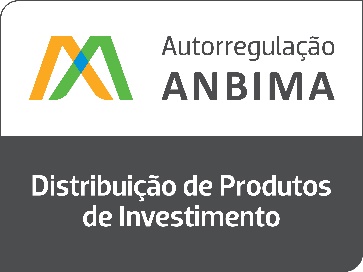 ORDEMEVENTODATA1Requerimento do Registro Automático da Oferta na CVM22/03/20242Início da Oferta22/03/20243Divulgação do Anúncio de Início22/03/20244Início do Período de Subscrição22/03/20245Encerramento do Período de Subscrição e Data máxima para divulgação do Anúncio de Encerramento18/09/2024